Форма  справкиоб  участии в семинарах, мастер-классах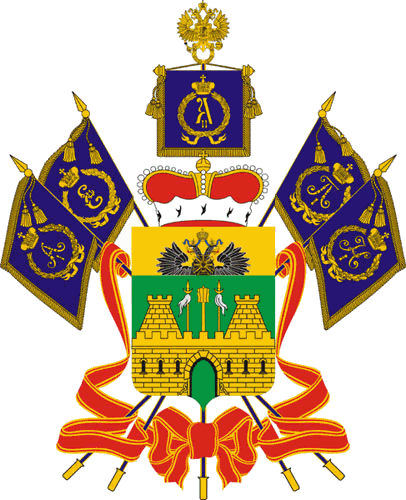 МИНИСТЕРСТВО КУЛЬТУРЫ КРАСНОДАРСКОГО КРАЯГОСУДАРСТВЕННОЕ БЮДЖЕТНОЕ УЧРЕЖДЕНИЕ ДОПОЛНИТЕЛЬНОГО ПРОФЕССИОНАЛЬНОГО ОБРАЗОВАНИЯ И КУЛЬТУРЫ КРАСНОДАРСКОГО КРАЯ"КРАЕВОЙ УЧЕБНО-МЕТОДИЧЕСКИЙ ЦЕНТР"350000, г. Краснодар, ул. Рашпилевская 75Тел. 8(861) 253-09-77, тел./факс: 253-34-13e-mail: kumc@mk.krasnodar.ruСайт: www.ckpk23.ruИНН 2308175783  КПП 230801001ОГРН 1112308001651  ОКПО 91128697от "__" _______20__ г.                                                                                 № _______С П Р А В К АОб участии в семинаре, мастер-классе (указать нужное)Настоящая справка выдана ________________________________, в том, что он (а) прошел (ла)обучение (принял (а) участие) ______________________в ____________________________________(указать форму обучения) по теме «____________________________________________», проводимом в период с ____по _____ 20___ года в ___________________в  (место проведения)   объеме_____ часов.Директор                  _______________     /___________/                                     (подпись)               (расшифровка)			